ПОСТАНОВЛЕНИЕ           31  марта 2021 года                                                                                 № 21                            О мерах по обеспечению пожарной безопасности в сельском поселении Бадраковский сельсовет мунниципального района Бураевский районв весенне-летний период 2021 года	В целях обеспечения пожарной безопасности на объектах всех форм собственности в весенне-летний период постановляю:1. Утвердить прилагаемый план мероприятий по усилению пожарной безопасности на весенне-летний период 2021 года.В  соответствии с Федеральным законом «Об общих принципах организации местного самоуправления в Российской Федерации» принять безотлагательные меры по обеспечению первичных мер пожарной безопасности в границах сельских поселений.Организовать ремонт неисправных пожарных гидрантов в сельском поселении, обеспечить бесперебойную работу систем противопожарного водоснабжения.Усилить надзор за выполнением должностными лицами возложенных обязанностей по обеспечению пожарной безопасности в сельском поселении.Обеспечить проверку боеготовности пожарной охраны.Контроль за выполнением настоящего постановления оставляю за собой.	Глава сельского поселения         Бадраковский сельсовет                                       И.Т.МидатовПриложениек постановлению главы сельского поселения Бадраковский сельсовет муниципального района Бураевский район от 31.03.2021 г. № 21П Л А Нмероприятий по усилению пожарной безопасности в весенне – летний период 2021 года  на объектах всех форм собственности  в населенных пунктах сельского поселения Бадраковский сельсовет муниципального района Бураевский районУправляющий делами                                                   Л.Р.НазмутдиноваБАШКОРТОСТАН РЕСПУБЛИКАҺЫБОРАЙ РАЙОНЫ МУНИЦИПАЛЬРАЙОНЫНЫҢ БАЗРАК АУЫЛ СОВЕТЫ
АУЫЛ БИЛӘМӘҺЕ ХАКИМИӘТЕ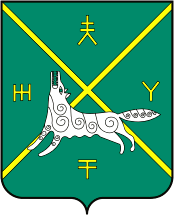 АДМИНИСТРАЦИЯ СЕЛЬСКОГО ПОСЕЛЕНИЯ БАДРАКОВСКИЙ СЕЛЬСОВЕТ МУНИЦИПАЛЬНОГО РАЙОНА БУРАЕВСКИЙ РАЙОН РЕСПУБЛИКИ БАШКОРТОСТАН№Наименование мероприятийСрокисполне-нияОтветственные(по согласованию)1.Проанализировать сложившуюся обстановку и обсудить вопрос о противопожарном состоянии и мерах по усилению пожарной безопасности на весенне-летний период 2021 года на заседаниях  Совета сельского поселения, правления СХП, КФХ, совещаниях предприятий и организаций.Организовать повсеместную проверку противопожарного состояния жилых домов и надворных построек граждан, проверку общественных объектов, животноводческих ферм, школ, больниц, клубов. Принять меры по устранению выявленных недочетов.Апрель,майГлава сельского поселения, руководители СХП, КФХ, организаций, предприятий и учреждений (по согл.)2.Обеспечить все объекты первичными средствами пожаротушения, запасами воды, организовать проверки подвальных и чердачных помещений, пустующих и подлежащих сносу строений, гаражей и других мест вероятного сбора лиц, склонных к совершению правонарушений.Апрель, майГлава  сельского поселения, руководители СПК, КФХ, руководители организаций предприятий и учреждений (по согл.)3.Провести необходимый ремонт зданий и помещений муниципальных и добровольных пожарных команд, комплектацию помещений устойчивой связью, пожарную и приспособленную технику пожарно-техническим вооружением, горюче-смазочными материалами, работников боевой одеждой. Организовать круглосуточное дежурство указанных подразделений.Апрель, майГлава сельского поселения, руководители СХП, КФХ, организаций, предприятий и учреждений (по согл.)4.До начала уборочных работ и заготовки кормов комиссиями с участием представителей надзорных органов проверить и привести в противопожарное состояние места хранения, приемки и переработки зерна, зерноуборочную технику обеспечить первичными средствами пожаротушения.ИюньРуководители СХП, КФХ, руководители объектов (зав. фермой, зав. складом), ОНД по Балтачевскому, Бураевскому и Татышлинскому районам РБ (по согл.)5.На территории  населенных пунктов сельского поселения  запретить сжигание мусора и разведение костров.Постоян ноГлава  сельского поселения, ОНД (по согл.)6.Организовать вывозку мусора из населенных пунктов, для этой цели выделить технику.Апрель, майГлава сельского поселения, руководители организаций и предприятий (по согл.)7.Во всех населенных пунктах сельского поселения провести сходы граждан с обсуждением противопожарных мероприятий.МайГлава сельского поселения, руководители организаций и предприятий (по согл.)8.Провести комплекс мероприятий по обеспечению беспрепятственного проезда пожарно-спасательной техники к зданиям (сооружениям) и противопожарному водоснабжению для ликвидации возможных пожаров и проведения аварийно-спасательных работ.	АпрельГлава  сельского поселения, руководители организаций и предприятий (по согл.)9.Организовать и провести занятия, беседы по предупреждению пожаров от детской шалости с огнем со школьниками.Апрель,майДиректора школ (по согл.)10.У населенных пунктов, животноводческих ферм устроить пруды и запруды с удобными подъездными путями для постановки пожарных машин и забора воды.МайГлава  сельского поселения, руководители организаций и предприятий (по согл.)11.Имеющиеся водонапорные башни оборудовать приспособлениями для забора воды пожарными автомобилями и обеспечить подъездные пути к ним.МайГлава сельского поселения, руководители организаций и предприятий (по согл.)12.Произвести осмотр и учет исправности имеющихся гидрантов.МайГлава  сельского поселения, руководители организаций и предприятий (по согл.)13.Организовать и провести ремонт гидрантов, очистку колодцев гидрантов.МайГлава  сельского поселения, руководители организаций и предприятий (по согл.)14.Организовать и провести ремонт водоемов на территориях объектов, устроить к ним подъездные пути для пожарных машин.Май,июньГлава  сельского поселения, руководители организаций и предприятий (по согл.)15.Продолжить проведение операции «Жилище» совместно с участковыми уполномоченными полиции.АпрельОНД, отдел МВД по Бураевскому району РБ (по согл.)16.Обеспечить меры пожарной безопасности при необходимости выжигания сухой травянистой растительности в соответствии с методическими рекомендациями ГУ МЧС РоссииПостоян-ноГлава  сельского поселения, руководители организаций и предприятий (по согл.)17.При необходимости проведения сельхозпалов заблаговременно информировать администрацию сельского поселения, отдел надзорной деятельности, ПЧ-72, а при проведении работ вблизи земель лесного фонда информировать АУ «Бураевский лес»Постоян-ноГлава  сельского поселения, руководители организаций и предприятий (по согл.)18.С выводом общественного скота на летние пастбища организовать обесточивание  электрооборудования, охрану и устранение нарушений требований пожарной безопасности в животноводческих фермах и комплексах.МайРуководители СХП, КФХ (по согл.)19.Провести работу по обеспечению пожарной безопасности в летнем  лагере дневного пребывания при школах и других объектах, осуществляющих летний отдых детей.МайДиректора школ, руководители учреждений (по согл.)20.Провести комплекс мероприятий по устранению нарушений требований пожарной безопасности в учебных учрежденияхИюньДиректора школ (по согл.)21.Произвести опашку населенных пунктов шириной не менее 3 метров для предотвращения переноса огня от лесных пожаров, опашку границ, въездов в лесные массивы для недопущения проникновения граждан.Апрель, майГлава  сельского поселения, АУ «Бураевский лес» (по согл.)